ОТЧЕТО ВЫПОЛНЕНИИ МУНИЦИПАЛЬНОГО ЗАДАНИЯ N 
 на 2018 год и плановый период 2019 и 2020 годов
         от "30" марта 2018 г.Периодичность представления отчета:              ежеквартально                                                                           (указывается в соответствии с периодичностью,
                                                                                                                       установленной в муниципальном задании)
Часть I. Сведения об оказываемых муниципальных услугахРаздел 13.2. Сведения о фактическом достижении показателей, характеризующих объем муниципальной услуги:Раздел 2 1. Наименование муниципальной услуги: присмотр и уход                                                2. Категории потребителей муниципальной услуги: физические лица                                                                   3. Сведения о фактическом достижении показателей, характеризующих объем
и (или) качество муниципальной услуги:
    3.1.  Сведения  о  фактическом  достижении показателей, характеризующих
качество муниципальной услуги:3.2. Сведения о фактическом достижении показателей, характеризующих объем муниципальной услуги:Раздел 31. Наименование муниципальной услуги: присмотр и уход 2. Категории потребителей муниципальной услуги: физические лица 3. Сведения о фактическом достижении показателей, характеризующих объем и (или) качество услуги:3.1. Сведения о фактическом достижении показателей, характеризующих качество услуги:3.2. Сведения о фактическом достижении показателей, характеризующих объем муниципальной услуги:         Руководитель                                       И.о.заведующего                                _______________                   О.В.Якименко                                                                          (должность)                                                                        (подпись)                                  (расшифровка подписи)       « ____ » ___________________ 20 ____ г.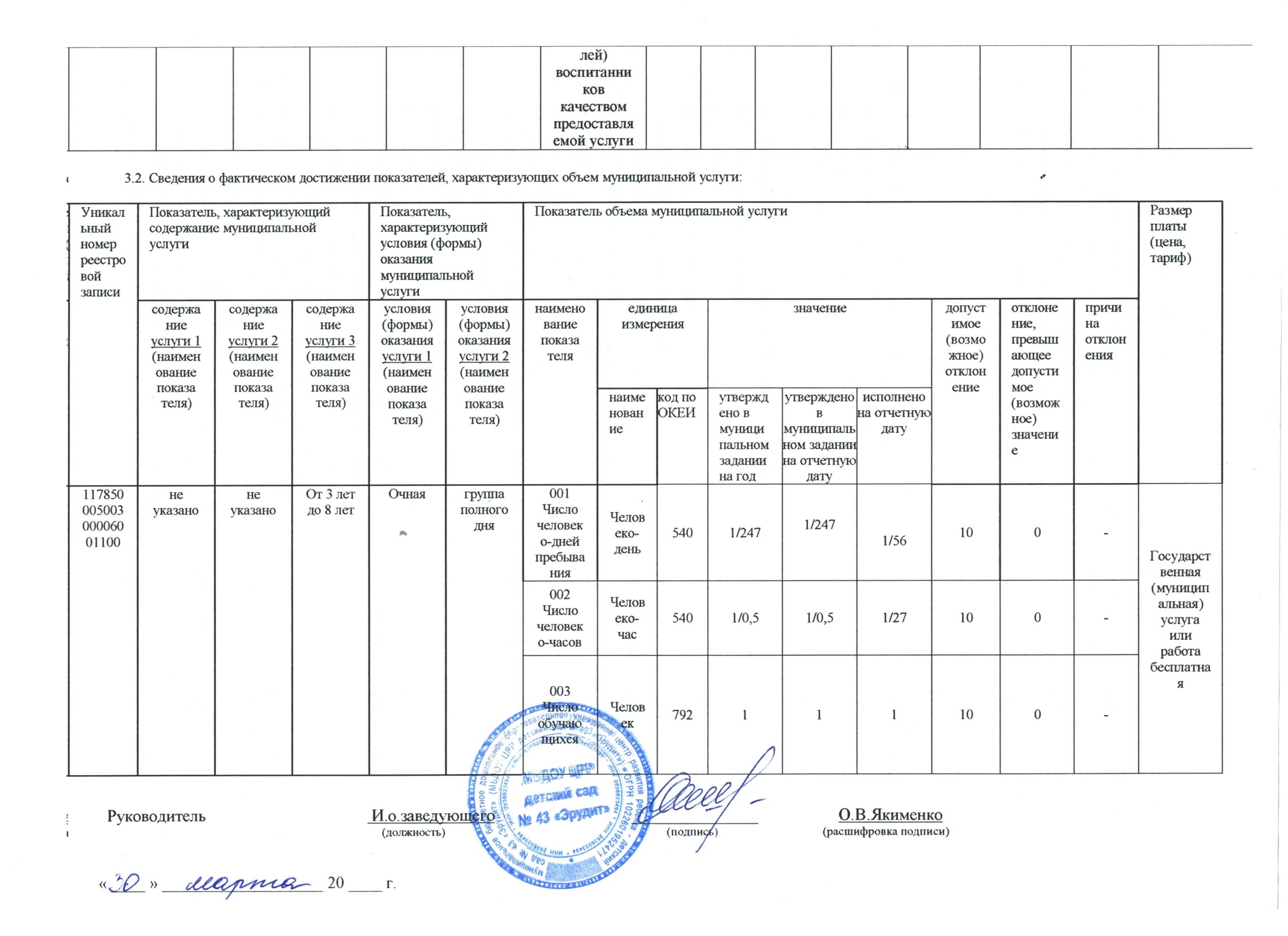 Наименование муниципального учреждения города Ставрополя: муниципальное бюджетное дошкольное образовательное учреждение центр развития ребенка -  детский сад   № 43 «Эрудит» города Ставрополя Виды деятельности муниципального учреждения города Ставрополя: дошкольное образование (предшествующее начальному общему образованию)1. Наименование   муниципальной  услуги:  Реализация основных общеобразовательных программ дошкольного образования 2. Категории потребителей муниципальной услуги: физические лица в  возрасте до 8 лет3. Сведения о фактическом достижении показателей, характеризующих объем и (или) качество муниципальной услуги:3.1. Сведения о фактическом достижении показателей, характеризующих качество муниципальной услуги:Уникальный номер реестровой записи Показатель, характеризующий содержание муниципальной услугиПоказатель, характеризующий содержание муниципальной услугиПоказатель, характеризующий содержание муниципальной услугиПоказатель, характеризующий условия (формы) оказания муниципальной услугиПоказатель, характеризующий условия (формы) оказания муниципальной услугиПоказатель качества муниципальной услугиПоказатель качества муниципальной услугиПоказатель качества муниципальной услугиПоказатель качества муниципальной услугиПоказатель качества муниципальной услугиПоказатель качества муниципальной услугиПоказатель качества муниципальной услугиПоказатель качества муниципальной услугиПоказатель качества муниципальной услугиПоказатель качества муниципальной услугиУникальный номер реестровой записи содержание услуги 1(наименование показа теля)содержание услуги 2(наименование показа теля)содержание услуги 3(наименование показа теля)условия (формы) оказания услуги 1 (наименование показа теля)условия (формы) оказания услуги 2 (наименование показа теля)наименованиепоказа теляединица измерения единица измерения единица измерения значениезначениезначениедопустимое (возможное) отклонение отклонение, превышающее допустимое (возможное) значение причина отклоненияУникальный номер реестровой записи содержание услуги 1(наименование показа теля)содержание услуги 2(наименование показа теля)содержание услуги 3(наименование показа теля)условия (формы) оказания услуги 1 (наименование показа теля)условия (формы) оказания услуги 2 (наименование показа теля)наименованиепоказа телянаименование наименование код по ОКЕИутверждено в муниципальном задании на год утверждено в муниципальном задании на отчетную дату исполнено на отчетную датудопустимое (возможное) отклонение отклонение, превышающее допустимое (возможное) значение причина отклонения11Д45000301000201066100не указаноне указаноОт 1 года до 3 летОчнаягруппа полного дняУкомплектованность ДОУ воспитанниками%%744215215215100-Укомплектованность ДОУ кадрами%%744100100100100-Удовлетворенность родителей (законных представителей) воспитанников качеством предоставляемой услуги%%744100100100100-11Д45000301000301065100не указаноне указаноОт 3 лет до 8 летОчнаягруппа полного дняУкомплектованность ДОУ воспитанниками%%744162162162100-11Д45000301000301065100не указаноне указаноОт 3 лет до 8 летОчнаягруппа полного дняУкомплектованность ДОУ кадрами%%744100100100100-11Д45000301000301065100не указаноне указаноОт 3 лет до 8 летОчнаягруппа полного дняУдовлетворенность родителей (законных представителей) воспитанников качеством предоставляемой услуги%%744100100100100-11Д45000300600301063100не указаноДети-инвалиды, обучающиеся по состоянию здоровья на домуОт 3 лет до 8 летОчнаягруппа полного дняУкомплектованность ДОУ воспитанниками%%744111100-11Д45000300600301063100не указаноДети-инвалиды, обучающиеся по состоянию здоровья на домуОт 3 лет до 8 летОчнаягруппа полного дняУкомплектованность ДОУ кадрами%%744100100100100-11Д45000300600301063100не указаноДети-инвалиды, обучающиеся по состоянию здоровья на домуОт 3 лет до 8 летОчнаягруппа полного дняУдовлетворенность родителей (законных представителей) воспитанников качеством предоставляемой услуги%%744100100100100-Уникальный номер реестровой записи Показатель, характеризующий содержание муниципальной услугиПоказатель, характеризующий содержание муниципальной услугиПоказатель, характеризующий содержание муниципальной услугиПоказатель, характеризующий условия (формы) оказания муниципальной услугиПоказатель, характеризующий условия (формы) оказания муниципальной услугиПоказатель объема муниципальной услугиПоказатель объема муниципальной услугиПоказатель объема муниципальной услугиПоказатель объема муниципальной услугиПоказатель объема муниципальной услугиПоказатель объема муниципальной услугиПоказатель объема муниципальной услугиПоказатель объема муниципальной услугиПоказатель объема муниципальной услугиПоказатель объема муниципальной услугиПоказатель объема муниципальной услугиПоказатель объема муниципальной услугиРазмер платы (цена, тариф)Уникальный номер реестровой записи содержание услуги 1(наименование показа теля)содержание услуги 2(наименование показа теля)содержание услуги 3(наименование показа теля)условия (формы) оказания услуги 1 (наименование показа теля)условия (формы) оказания услуги 2 (наименование показа теля)наименованиепоказа теляединица измерения единица измерения единица измерения значениезначениезначениезначениезначениедопустимое (возможное) отклонение отклонение, превышающее допустимое (возможное) значение причина отклоненияРазмер платы (цена, тариф)Уникальный номер реестровой записи содержание услуги 1(наименование показа теля)содержание услуги 2(наименование показа теля)содержание услуги 3(наименование показа теля)условия (формы) оказания услуги 1 (наименование показа теля)условия (формы) оказания услуги 2 (наименование показа теля)наименованиепоказа телянаименованиекод по ОКЕИ код по ОКЕИ утверждено в муниципальном задании на годутверждено в муниципальном задании на отчетную датуутверждено в муниципальном задании на отчетную датуисполнено на отчетную датуисполнено на отчетную датудопустимое (возможное) отклонение отклонение, превышающее допустимое (возможное) значение причина отклоненияРазмер платы (цена, тариф)11Д45000301000201066100не указаноне указаноОт 1 года до 3 летОчнаягруппа полного дня001 Число обучающихсяЧеловек7927924343434343100-Государственная (муниципальная) услуга или работа бесплатная11Д45000301000201066100не указаноне указаноОт 1 года до 3 летОчнаягруппа полного дня002 Число человеко-дней обученияЧеловеко-день54054043/247 43/247 43/247 43/5643/56100-Государственная (муниципальная) услуга или работа бесплатная11Д45000301000301065100не указаноне указаноОт 3 лет до 8 летОчнаягруппа полного дня001 Число обучающихсяЧеловек792792446446446446446100-Государственная (муниципальная) услуга или работа бесплатная11Д45000301000301065100не указаноне указаноОт 3 лет до 8 летОчнаягруппа полного дня002 Число человеко-дней обученияЧеловеко-день540540446/247446/247446/247446/56446/56100-Государственная (муниципальная) услуга или работа бесплатная11Д45000300600301063100не указаноДети-инвалиды, обучающиеся по состоянию здоровья на домуОт 3 лет до 8 летОчнаягруппа полного дня001 Число обучающихсяЧеловек79279211111100-Государственная (муниципальная) услуга или работа бесплатная11Д45000300600301063100не указаноДети-инвалиды, обучающиеся по состоянию здоровья на домуОт 3 лет до 8 летОчнаягруппа полного дня002 Число человеко-дней обученияЧеловеко-день5405401/2471/2471/2471/561/56100-Государственная (муниципальная) услуга или работа бесплатная11.Д40.0Код муниципальной услуги по общероссийскому базовому перечню или региональному перечнюУникальный номер реестровой записи Показатель, характеризующий содержание муниципальной услугиПоказатель, характеризующий содержание муниципальной услугиПоказатель, характеризующий содержание муниципальной услугиПоказатель, характеризующий условия (формы) оказания муниципальной услугиПоказатель, характеризующий условия (формы) оказания муниципальной услугиПоказатель качества муниципальной услугиПоказатель качества муниципальной услугиПоказатель качества муниципальной услугиПоказатель качества муниципальной услугиПоказатель качества муниципальной услугиПоказатель качества муниципальной услугиПоказатель качества муниципальной услугиПоказатель качества муниципальной услугиПоказатель качества муниципальной услугиУникальный номер реестровой записи содержание услуги 1(наименование показа теля)содержание услуги 2(наименование показа теля)содержание услуги 3(наименование показа теля)условия (формы) оказания услуги 1 (наименование показа теля)условия (формы) оказания услуги 2 (наименование показа теля)наименованиепоказа теляединица измерения единица измерения значениезначениезначениедопустимое (возможное) отклонение отклонение, превышающее допустимое (возможное) значение причина отклоненияУникальный номер реестровой записи содержание услуги 1(наименование показа теля)содержание услуги 2(наименование показа теля)содержание услуги 3(наименование показа теля)условия (формы) оказания услуги 1 (наименование показа теля)условия (формы) оказания услуги 2 (наименование показа теля)наименованиепоказа телянаименование код по ОКЕИутверждено в муниципальном задании на год утверждено в муниципальном задании на отчетную дату исполнено на отчетную датудопустимое (возможное) отклонение отклонение, превышающее допустимое (возможное) значение причина отклонения11Д40005000200006003100не указаноне указаноОт 1 года до 3 летОчнаягруппа полного дняУкомплектованность ДОУ воспитанниками%744215215215100-11Д40005000200006003100не указаноне указаноОт 1 года до 3 летОчнаягруппа полного дняУкомплектованность ДОУ кадрами%744100100100100-11Д40005000200006003100не указаноне указаноОт 1 года до 3 летОчнаягруппа полного дняУдовлетворенность родителей (законных представителей) воспитанников качеством предоставляемой услуги%744100100100100-11Д40005000300006001100не указаноне указаноОт 3 лет до 8 летОчнаягруппа полного дняУкомплектованность ДОУ воспитанниками%744162162162100-11Д40005000300006001100не указаноне указаноОт 3 лет до 8 летОчнаягруппа полного дняУкомплектованность ДОУ кадрами%744100100100100-11Д40005000300006001100не указаноне указаноОт 3 лет до 8 летОчнаягруппа полного дняУдовлетворенность родителей (законных представителей) воспитанников качеством предоставляемой услуги%744100100100100-Уникальный номер реестровой записи Показатель, характеризующий содержание муниципальной услугиПоказатель, характеризующий содержание муниципальной услугиПоказатель, характеризующий содержание муниципальной услугиПоказатель, характеризующий условия (формы) оказания муниципальной услугиПоказатель, характеризующий условия (формы) оказания муниципальной услугиПоказатель объема муниципальной услугиПоказатель объема муниципальной услугиПоказатель объема муниципальной услугиПоказатель объема муниципальной услугиПоказатель объема муниципальной услугиПоказатель объема муниципальной услугиПоказатель объема муниципальной услугиПоказатель объема муниципальной услугиПоказатель объема муниципальной услугиПоказатель объема муниципальной услугиПоказатель объема муниципальной услугиПоказатель объема муниципальной услугиРазмер платы (цена, тариф)Уникальный номер реестровой записи содержание услуги 1(наименование показа теля)содержание услуги 2(наименование показа теля)содержание услуги 3(наименование показа теля)условия (формы) оказания услуги 1 (наименование показа теля)условия (формы) оказания услуги 2 (наименование показа теля)наименованиепоказа теляединица измерения единица измерения единица измерения значениезначениезначениезначениезначениедопустимое (возможное) отклонение отклонение, превышающее допустимое (возможное) значение причина отклоненияРазмер платы (цена, тариф)Уникальный номер реестровой записи содержание услуги 1(наименование показа теля)содержание услуги 2(наименование показа теля)содержание услуги 3(наименование показа теля)условия (формы) оказания услуги 1 (наименование показа теля)условия (формы) оказания услуги 2 (наименование показа теля)наименованиепоказа телянаименованиекод по ОКЕИ код по ОКЕИ утверждено в муниципальном задании на годутверждено в муниципальном задании на отчетную датуутверждено в муниципальном задании на отчетную датуисполнено на отчетную датуисполнено на отчетную датудопустимое (возможное) отклонение отклонение, превышающее допустимое (возможное) значение причина отклоненияРазмер платы (цена, тариф)11Д40005000200006003100не указаноне указаноОт 1 года до 3 летОчнаягруппа полного дня001 Число обучающихсяЧеловек7927924343434343100-164011Д40005000200006003100не указаноне указаноОт 1 года до 3 летОчнаягруппа полного дня002 Число человеко-дней обученияЧеловеко-день54054043/247 43/247 43/247 43/5643/56100-164011Д40005000300006001100не указаноне указаноОт 3 лет до 8 летОчнаягруппа полного дня001 Число обучающихсяЧеловек792792446446446446446100-164011Д40005000300006001100не указаноне указаноОт 3 лет до 8 летОчнаягруппа полного дня002 Число человеко-дней обученияЧеловеко-день540540446/247446/247446/247446/56446/56100-164011Д40005000300006001100не указаноне указаноОт 3 лет до 8 летОчнаягруппа полного дня002 Число человеко-дней обученияЧеловеко-день5405401/2471/2471/2471/561/56100-1640Код муниципальной услуги по общероссийскомубазовому перечню или региональному перечню11.785.0Уникальный номер реестровой записи Показатель, характеризующий содержание муниципальной услугиПоказатель, характеризующий содержание муниципальной услугиПоказатель, характеризующий содержание муниципальной услугиПоказатель, характеризующий условия (формы) оказания муниципальной услугиПоказатель, характеризующий условия (формы) оказания муниципальной услугиПоказатель качества муниципальной услугиПоказатель качества муниципальной услугиПоказатель качества муниципальной услугиПоказатель качества муниципальной услугиПоказатель качества муниципальной услугиПоказатель качества муниципальной услугиПоказатель качества муниципальной услугиПоказатель качества муниципальной услугиПоказатель качества муниципальной услугиУникальный номер реестровой записи содержание услуги 1(наименование показа теля)содержание услуги 2(наименование показа теля)содержание услуги 3(наименование показа теля)условия (формы) оказания услуги 1 (наименование показа теля)условия (формы) оказания услуги 2 (наименование показа теля)наименованиепоказа теляединица измерения единица измерения значениезначениезначениедопустимое (возможное) отклонение отклонение, превышающее допустимое (возможное) значение причина отклоненияУникальный номер реестровой записи содержание услуги 1(наименование показа теля)содержание услуги 2(наименование показа теля)содержание услуги 3(наименование показа теля)условия (формы) оказания услуги 1 (наименование показа теля)условия (формы) оказания услуги 2 (наименование показа теля)наименованиепоказа телянаименование код по ОКЕИутверждено в муниципальном задании на год утверждено в муниципальном задании на отчетную дату исполнено на отчетную датудопустимое (возможное) отклонение отклонение, превышающее допустимое (возможное) значение причина отклонения11785000500300006001100не указаноне указаноОт 3 лет до 8 летОчнаягруппа полного дняУкомплектованность ДОУ воспитанниками%744111100-11785000500300006001100не указаноне указаноОт 3 лет до 8 летОчнаягруппа полного дняУкомплектованность ДОУ кадрами%744100100100100-11785000500300006001100не указаноне указаноОт 3 лет до 8 летОчнаягруппа полного дняУдовлетворенность родителей (законных представителей) воспитанников качеством предоставляемой услуги%744100100100100-Уникальный номер реестровой записи Показатель, характеризующий содержание муниципальной услугиПоказатель, характеризующий содержание муниципальной услугиПоказатель, характеризующий содержание муниципальной услугиПоказатель, характеризующий условия (формы) оказания муниципальной услугиПоказатель, характеризующий условия (формы) оказания муниципальной услугиПоказатель объема муниципальной услугиПоказатель объема муниципальной услугиПоказатель объема муниципальной услугиПоказатель объема муниципальной услугиПоказатель объема муниципальной услугиПоказатель объема муниципальной услугиПоказатель объема муниципальной услугиПоказатель объема муниципальной услугиПоказатель объема муниципальной услугиПоказатель объема муниципальной услугиПоказатель объема муниципальной услугиПоказатель объема муниципальной услугиРазмер платы (цена, тариф)Уникальный номер реестровой записи содержание услуги 1(наименование показа теля)содержание услуги 2(наименование показа теля)содержание услуги 3(наименование показа теля)условия (формы) оказания услуги 1 (наименование показа теля)условия (формы) оказания услуги 2 (наименование показа теля)наименованиепоказа теляединица измерения единица измерения единица измерения значениезначениезначениезначениезначениедопустимое (возможное) отклонение отклонение, превышающее допустимое (возможное) значение причина отклоненияРазмер платы (цена, тариф)Уникальный номер реестровой записи содержание услуги 1(наименование показа теля)содержание услуги 2(наименование показа теля)содержание услуги 3(наименование показа теля)условия (формы) оказания услуги 1 (наименование показа теля)условия (формы) оказания услуги 2 (наименование показа теля)наименованиепоказа телянаименованиекод по ОКЕИ код по ОКЕИ утверждено в муниципальном задании на годутверждено в муниципальном задании на отчетную датуутверждено в муниципальном задании на отчетную датуисполнено на отчетную датуисполнено на отчетную датудопустимое (возможное) отклонение отклонение, превышающее допустимое (возможное) значение причина отклоненияРазмер платы (цена, тариф)11785000500300006001100не указаноне указаноОт 3 лет до 8 летОчнаягруппа полного дня001 Число человеко-дней пребыванияЧеловеко-день5405401/2471/2471/2471/561/56100-Государственная (муниципальная) услуга или работа бесплатная11785000500300006001100не указаноне указаноОт 3 лет до 8 летОчнаягруппа полного дня002 Число человеко-часовЧеловеко-час5405401/0,51/0,51/0,51/271/27100-Государственная (муниципальная) услуга или работа бесплатная003 Число обучающихсяЧеловек79279211111100-Государственная (муниципальная) услуга или работа бесплатная